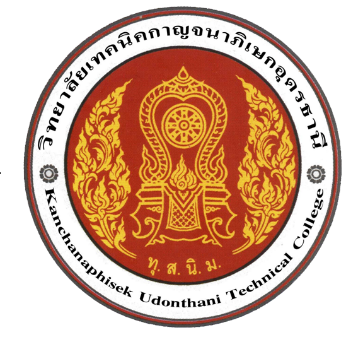 โครงการพัฒนาศักยภาพผู้เรียน ด้านการอบรม	(การสร้างจิตสำนึกในการเป็นผู้ประกอบการและการเขียนแผนธุรกิจ)	ประจำปีการศึกษา 2561แผนธุรกิจ............................................................................................สมาชิกครูที่ปรึกษา...................................................................................................วิทยาลัยเทคนิคกาญจนาภิเษกอุดรธานีสำนักงานคณะกรรมการการอาชีวศึกษา กระทรวงศึกษาธิการ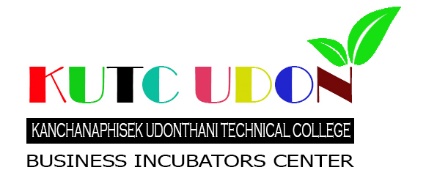 แบบฟอร์มแผนธุรกิจแบบย่อแนวคิดธุรกิจ/ความเป็นมาของธุรกิจ/ชื่อกิจการ/ชื่อเจ้าของ (ถ้ามี)...............................................แนวคิดธุรกิจ/ความเป็นมาของธุรกิจ...............................................................................................................................................................................................................................................................................................................................................................................................................................................................................................................................................................................................................................................................................................................................................................................................................................................................................................................................................................................................................................................................................................................................................................................................................................................................................................................................................................................................................................................................................................................................................................................................................................................................................................................................................................................................................................................................................................................................................................................................................................................................................................................................................................................................................................................................................................................................................................................................................................................................................................................................ชื่อเจ้าของกิจการ...................................................... ชื่อกิจการ (ถ้ามี)....................................................................................................................................................................................................ที่ตั้งของสถานที่ประกอบการ...................................................................................................................................................................................................................................................................ประเภทสินค้าหรือบริการ........................................................................................................................................................................................................................................................................ลักษณะธุรกิจ (ธุรกิจการผลิต, ธุรกิจบริการ, ธุรกิจซื้อมา ขายไป)................................................ลักษณะธุรกิจ.......................................................................................................................................................................................................................................................................................................................................................................................................................................................................................................................................................................................................................................................................................................................................................................................................................................................................................................................................................................................................................................................................................................ระยะเวลาการก่อตั้ง เป็นผู้ประกอบการใหม่ ไม่เคยทำธุรกิจมาก่อน    คาดว่าจะเริ่มดำเนินการ ประมาณเดือน.............................................. ปี............................. ดำเนินธุรกิจมาแล้วไม่เกิน 1 ปี ดำเนินธุรกิจมาแล้วมากกว่า 1 ปี-2-วัตถุประสงค์และวงเงินการขอสินเชื่อ/กู้ยืมเงิน เพื่อการลงทุนในการประกอบธุรกิจ เพื่อขยายธุรกิจ ปรับปรุงกิจการ เพื่อเป็นเงินทุนหมุนเวียนในการดำเนินการ เพื่อชำระหนี้อื่น อื่นๆ (ระบุ).............................................................................................................................		วงเงินที่ต้องการขอสินเชื่อ (กู้ยืมเงิน)...................................................................บาทเหตุผลและสิ่งจูงใจ/แรงบันดาลใจในการดำเนินธุรกิจ หรือขยายกิจการ ประโยชน์ที่คาดว่าจะได้รับเหตุผลและสิ่งจูงใจ/แรงบันดาลใจในการดำเนินธุรกิจ.....................................................................................................................................................................................................................................................................................................................................................................................................................................................................................................................................................................................................................................................................................................................................................................................................................................................................................................................................................................................................................................................................................................................................................................................................................................................................................................................................................................................................................................................................................................................ประโยชน์ที่คาดว่าจะได้รับ........................................................................................................................................................................................................................................................................................................................................................................................................................................................................................................................................................................................................................................................................................................................................................................................................................................................................................................................................................................................................................................................................................................................................................................................................................................ความเป็นไปได้ในการดำเนินธุรกิจ.....................................................................................................................................................................................................................................................................................................................................................................................................................................................................................................................................................................................................................................................................................................................................................................................................................................................................................................................................................................................................................................................................-3-2.1 สภาพแวดล้อมภายใน1) จุดแข็ง (Strength) : ปัจจัยภายในองค์กรที่ทำให้กิจการมีความได้เปรียบคู่แข่ง........................................................................................................................................................................................................................................................................................................................................................................................................................................................................................................................................................................................................................................................................................................................................................................................................................................................................................................................................................................................................................................................................................................................................2) จุดอ่อน (Weakness) : ปัจจัยภายในองค์กรที่ทำให้กิจการเสียเปรียบคู่แข่ง.....................................................................................................................................................................................................................................................................................................................................................................................................................................................................................................................................................................................................................................................................................................................................................................................................................................................................................................................................................................................2.2 สภาพแวดล้อมภายนอก (เช่น สภาพตลาด ภาวะเศรษฐกิจ สังคม กฎหมาย การเมือง วัฒนธรรม ค่านิยม ความก้าวหน้าทางเทคโนโลยี และเครือข่ายธุรกิจ)1) โอกาส (Opportunity) : (เป็นปัจจัยภายนอกที่จะส่งเสริม หรือสนับสนุนให้กิจการเติมโตได้ในอนาคต)..................................................................................................................................................................................................................................................................................................................................................................................................................................................................................................................................................................................................................................................................................................................................................................................................................................................................................................................................................................................................................................................................................................2) อุปสรรค (Threat) : (เป็นปัจจัยภายนอกที่จะทำให้กิจการไม่รุ่งเรือง เติมโตช้า เป็นอุปสรรคต่อการดำเนินธุรกิจ..............................................................................................................................................................................................................................................................................................................................................................................................................................................................................................................................................................................................................................................................................................................................................................................................................................................................................................................................................................................................................................................................................................................................................................................................................................................-4-................................................................................................................................................................................................................................................................................................................................................................................................................................................................................................................................................................................................................................................................................................................................................................................................................................................................................................................................................................................................................................................................................................................................................................................................................................................................................................................................	4.1 โครงสร้างองค์กร (แสดงแผนภูมิองค์กร และระบุชื่อ, หน้าที่ความรับผิดชอบของแต่ละบุคคลตามแผนภูมิ)	4.2 การแบ่งหน้าที่งาน		ผู้จัดการทำหน้าที่......................................................................................................................	................................................................................................................................................................		รองผู้จัดการทำหน้าที่................................................................................................................	................................................................................................................................................................		ฝ่าย............................................................. ทำหน้าที่..............................................................	................................................................................................................................................................		ฝ่าย............................................................. ทำหน้าที่..............................................................	................................................................................................................................................................		ฝ่าย............................................................. ทำหน้าที่..............................................................	................................................................................................................................................................-5-	4.3 การจ้างงาน		กิจการมีพนักงาน ณ ปัจจุบัน  รวม..............คน  ค่าจ้างงาน................................บาทต่อเดือน หลังขยายกิจการ หรือลงทุนเพิ่ม คาดว่าจะรับพนักงานเพิ่มอีก.............คน ค่าจ้าง..........................บาทต่อเดือน รวมค่าจ้างทั้งสิ้น หลังขยายกิจการ หรือลงทุนเพิ่ม........................................บาทต่อเดือน	5.1 ผลิตภัณฑ์ (Product) รายละเอียดเกี่ยวกับลักษณะและประโยชน์ของสินค้า/บริการต้องเป็นนวัตกรรมใหม่ และการกำหนดตำแหน่งผลิตภัณฑ์ (Positioning)……………………………………..……………………………………………………………………………………………………..……………………………………..……………………………………………………………………………………………………..……………………………………..……………………………………………………………………………………………………..……………………………………..……………………………………………………………………………………………………..……………………………………..……………………………………………………………………………………………………..……………………………………..……………………………………………………………………………………………………..……………………………………..……………………………………………………………………………………………………..……………………………………..……………………………………………………………………………………………………..……………………………………..……………………………………………………………………………………………………..……………………………………..……………………………………………………………………………………………………..……………………………………..……………………………………………………………………………………………………..	5.2 ระบุกลุ่มเป้าหมายหลัก/กลุ่มเป้าหมายรอง พร้อมระบุเหตุผล		กลุ่มเป้าหมายหลัก ได้แก่..........................................................................................................……………………………………..……………………………………………………………………………………….…….………..……………………………………..……………………………………………………………………………………..………………..……………………………………..…………………………………………………………………………………………..…………..……………………………………..…………………………………………………………………………………..…………………..		กลุ่มเป้าหมายรอง ได้แก่...........................................................................................................……………………………………..…………………………………………………………………………………..…………………..……………………………………..…………………………………………………………………………………..…………………..……………………………………..…………………………………………………………………………………..…………………..……………………………………..…………………………………………………………………………………..…………………..5.3 คู่แข่งขัน (ระบุชื่อคู่แข่งขัน ข้อได้เปรียบ และข้อเสียเปรียบของกิจการที่มีต่อคู่แข่งขัน)1) คู่แข่งที่สำคัญและมีผลต่อกิจการ  จำนวน...........ราย2) ชื่อคู่แข่งขันทางตรง	……………………………………..…………………………………………………………………………………..…………………..……………………………………..…………………………………………………………………………………..…………………..……………………………………..…………………………………………………………………………………..…………………..……………………………………..…………………………………………………………………………………..…………………..-6-		3) ชื่อคู่แข่งขันทางอ้อม	……………………………………..…………………………………………………………………………………..…………………..……………………………………..…………………………………………………………………………………..…………………..……………………………………..…………………………………………………………………………………..…………………..……………………………………..…………………………………………………………………………………..…………………..……………………………………..…………………………………………………………………………………..…………………..……………………………………..…………………………………………………………………………………..…………………..		4) การเปรียบเทียบกับคู่แข่งขัน		5) ตลาดของสินค้า/บริการ/อาชีพ			 ตลาดท้องถิ่น/ในจังหวัด........................................................................................			 ตลาดต่างจังหวัด....................................................................................................			 ตลาดต่างประเทศ..................................................................................................			 อื่นๆ (ระบุ)............................................................................................................		6) ลักษณะของผู้ซื้อ			 มีลูกค้าปะจำ/แน่นอน/ตลาดเปิด			 มีผู้ซื้อเฉพาะกลุ่ม/ตลาดแคบ			 เป็นลูกค้าขาจร ไม่แน่นอน			 อื่นๆ (ระบุ)............................................................................................................	5.4 การส่งเสริมการตลาด (เช่น การโฆษณา ประชาสัมพันธ์ การลด แลก แจก แถม เป็นต้น)		 มีและดำเนินการต่อเนื่อง โดยวิธี.........................................................................................		    .............................................................................................................................................		    .............................................................................................................................................		 มีและไม่ได้ดำเนินการต่อเนื่อง โดยวิธี.................................................................................		    .............................................................................................................................................		    .............................................................................................................................................		 ไม่มี-7-	5.5 การกำหนดราคาขาย		1) ราคาสินค้า/บริการ กำหนดจาก			 ต้นทุนสินค้า/บริการ			 ความต้องการของลูกค้า			 เปรียบเทียบราคากับคู่แข่ง			 อื่นๆ (ระบุ)............................................................................................................		2) ราคาขาย................................................................บาท		3) ราคาขายของคู่แข่งขัน............................................บาท	5.6 ช่องทางการจำหน่าย (เลือกได้มากกว่า 1 ข้อ)		 ขายตรง			 ขายปลีก			 ขายส่ง		 ขายฝาก			 รับจ้างผลิต		 อื่นๆ (ระบุ)..........................................................................................................................	6.1 กระบวนการผลิต/การให้บริการ/อธิบายขั้นตอนการผลิตสินค้า หรือการให้บริการให้ละเอียด	................................................................................................................................................................	................................................................................................................................................................	................................................................................................................................................................	................................................................................................................................................................	................................................................................................................................................................	................................................................................................................................................................	................................................................................................................................................................	................................................................................................................................................................	................................................................................................................................................................	................................................................................................................................................................	................................................................................................................................................................	................................................................................................................................................................	................................................................................................................................................................	................................................................................................................................................................	................................................................................................................................................................	................................................................................................................................................................	................................................................................................................................................................	................................................................................................................................................................	................................................................................................................................................................	................................................................................................................................................................	................................................................................................................................................................	................................................................................................................................................................-8-6.2  แผนผังที่ตั้งกิจการ (อธิบายให้ละเอียด หรือวาดเป็นแผนที่ ระบุที่ตั้งให้ชัดเจน)	................................................................................................................................................................	................................................................................................................................................................	................................................................................................................................................................	................................................................................................................................................................	................................................................................................................................................................	................................................................................................................................................................	................................................................................................................................................................	................................................................................................................................................................	................................................................................................................................................................	................................................................................................................................................................	................................................................................................................................................................	6.3 การซื้อวัตถุดิบ และเงื่อนไขการซื้อ		ซื้อเป็นเงินสด..............................................%		ซื้อเป็นเงินเชื่อ............................................% มีกำหนดชำระเงินภายใน.........................วัน-9-	7.1 ปัจจุบัน มีเงินกู้ยืม.....................บาท  เจ้าหนี้คือ.............................................................................ชำระหนี้สินเดือนละ.................................บาท คาดว่าจะชำระหนี้สินหมดภายใน.........ปี...................เดือน	7.2 อนาคต จะลงทุนในโครงการหรือขยายกิจการ ต้องการใช้เงินทั้งสิ้นรวม.................................บาทเป็นเงินที่ต้องกู้ยืม.............................................บาท และเงินทุนส่วนตัว......................................................บาท สัดส่วน เงินกู้ยืม ต่อ เงินทุนส่วนตัว เท่ากับ ..................... ต่อ .......................	เป็นเงินทุนหมุนเวียน			.......................................................บาท	ค่าที่ดิน/ปรับปรุงที่ดิน			.......................................................บาท	ค่าก่อสร้าง ปรับปรุง ตกแต่งสถานที่	.......................................................บาท	ค่าเครื่องจักร วัสดุอุปกรณ์		.......................................................บาท	ค่ายานพาหนะ (ถ้ามี)			.......................................................บาท	อื่นๆ					.......................................................บาท	7.3 หลักประกันเงินกู้ คือ ......................................................................................................................	7.4 เงินลงทุน จะลงทุนโครงการหรือกิจการ ตามข้อ 7.2 จะนำไปใช้ในการลงทุน ดังนี้ประมาณการรายรับและรายจ่ายในการประกอบการ-10-	8.1 จริยธรรมทางธุรกิจ	................................................................................................................................................................	................................................................................................................................................................	................................................................................................................................................................	................................................................................................................................................................	................................................................................................................................................................	................................................................................................................................................................	................................................................................................................................................................	................................................................................................................................................................	................................................................................................................................................................	................................................................................................................................................................	................................................................................................................................................................	8.2 แผนฉุกเฉิน/แผนบริหารความเสี่ยง	................................................................................................................................................................	................................................................................................................................................................	................................................................................................................................................................	................................................................................................................................................................	................................................................................................................................................................	................................................................................................................................................................	................................................................................................................................................................	................................................................................................................................................................	................................................................................................................................................................	................................................................................................................................................................	................................................................................................................................................................	................................................................................................................................................................ลงชื่อ				เจ้าของโครงการ     (................................................)แผนธุรกิจ....................................................................ลงชื่อ				ครูที่ปรึกษา     (................................................)แผนธุรกิจ....................................................................ที่ประจำตัวประชาชนชื่อ - นามสกุลแผนกวิชาชั้น/ปีส่วนที่ 1 ภาพรวมธุรกิจส่วนที่ 2 วิเคราะห์สภาพแวดล้อมทางธุรกิจ (SWOT Analysis)ส่วนที่ 3 ปัจจัยที่นำไปสู่ความสำเร็จส่วนที่ 4 แผนการจัดการส่วนที่ 5 แผนการดำเนินงานด้านการตลาด (Marketing Plan)คุณสมบัตรของสินค้า / บริการ / อาชีพเปรียบเทียบกับคู่แข่งขันเปรียบเทียบกับคู่แข่งขันเปรียบเทียบกับคู่แข่งขันหมายเหตุคุณสมบัตรของสินค้า / บริการ / อาชีพดีกว่าใกล้เคียงด้อยกว่าหมายเหตุ1. ราคา2. ทำเลที่ตั้งกับกลุ่มลูกค้า3. ลักษณะสินค้า/บริการ/อาชีพ(รูปร่างบรรจุภัณฑ์)4. คุณภาพสินค้า/บริการ/อาชีพ5. ชื่อเสียงของสินค้า/บริการ/อาชีพ6. ยอดขายสินค้า/บริการ/อาชีพส่วนที่ 6 แผนการผลิตส่วนที่ 7 แผนการเงิน (ประมาณการล่วงหน้า 1 ปีรายการระยะเวลาดำเนินการเดือน/ปี (จำนวนเงิน)ระยะเวลาดำเนินการเดือน/ปี (จำนวนเงิน)ระยะเวลาดำเนินการเดือน/ปี (จำนวนเงิน)ระยะเวลาดำเนินการเดือน/ปี (จำนวนเงิน)ระยะเวลาดำเนินการเดือน/ปี (จำนวนเงิน)ระยะเวลาดำเนินการเดือน/ปี (จำนวนเงิน)ระยะเวลาดำเนินการเดือน/ปี (จำนวนเงิน)ระยะเวลาดำเนินการเดือน/ปี (จำนวนเงิน)รายการพ.ศ. 2561พ.ศ. 2561พ.ศ. 2561พ.ศ. 2561พ.ศ. 2561พ.ศ. 2562พ.ศ. 2562พ.ศ. 2562รายการส.ค.ก.ย.ต.ค.พ.ย.ธ.ค.ม.ค.ก.พ.มี.ค.รายรับ (บาท)-ยอดขาย-รายได้อื่นรายจ่าย (บาท)-ค่าเช่าสถานที่-ค่าสินค้า/วัตถุดิบ/วัสดุเพื่อการผลิต/บริการ-ค่าแรงงาน   จำนวน............คน เจ้าของกิจการ (เดือนละ...................บาท) พนักงาน...........คน (เดือนละ..............บาท)-ค่าสาธารณูปโภค (น้ำ/ไฟฟ้า/โทรศัพท์)-ค่าใช้จ่ายอื่นๆ (ดอกเบี้ย/คืนเงินกู้ ฯลฯ)-ภาษีกำไรสุทธิ (บาท)ส่วนที่ 8 ธรรมาภิบาล